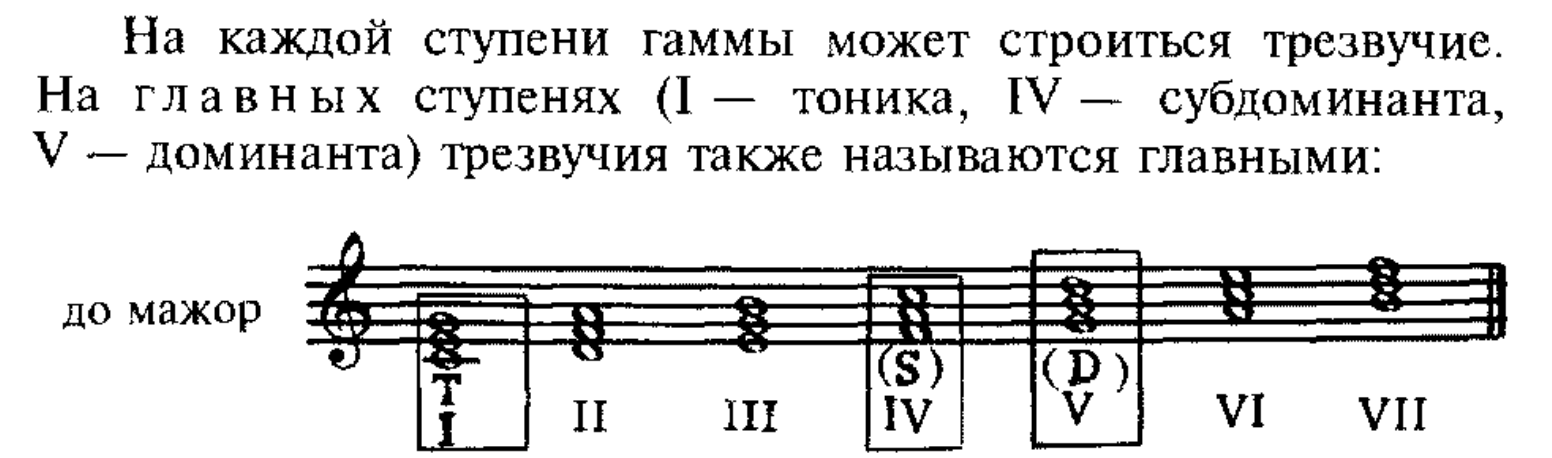 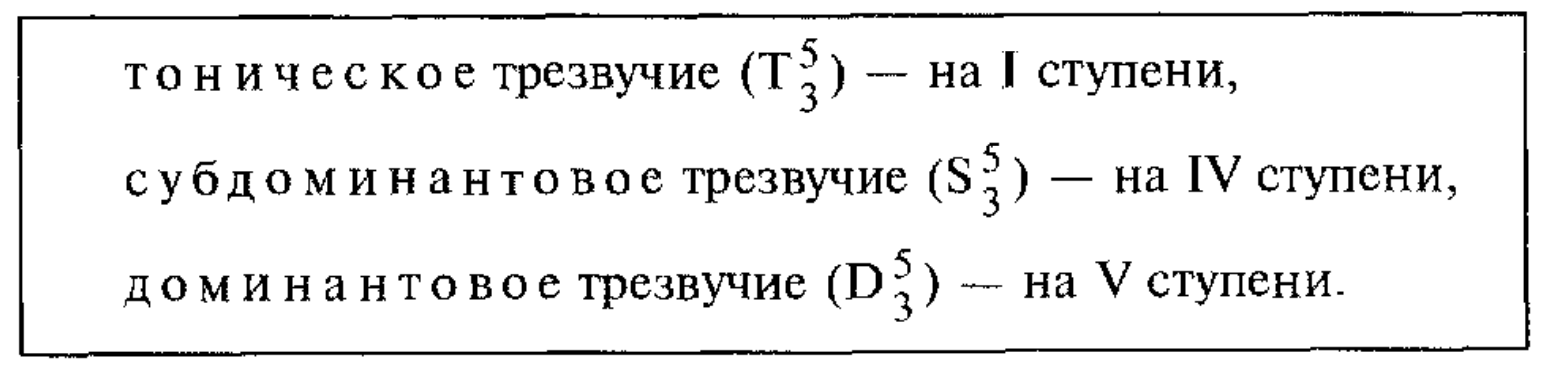 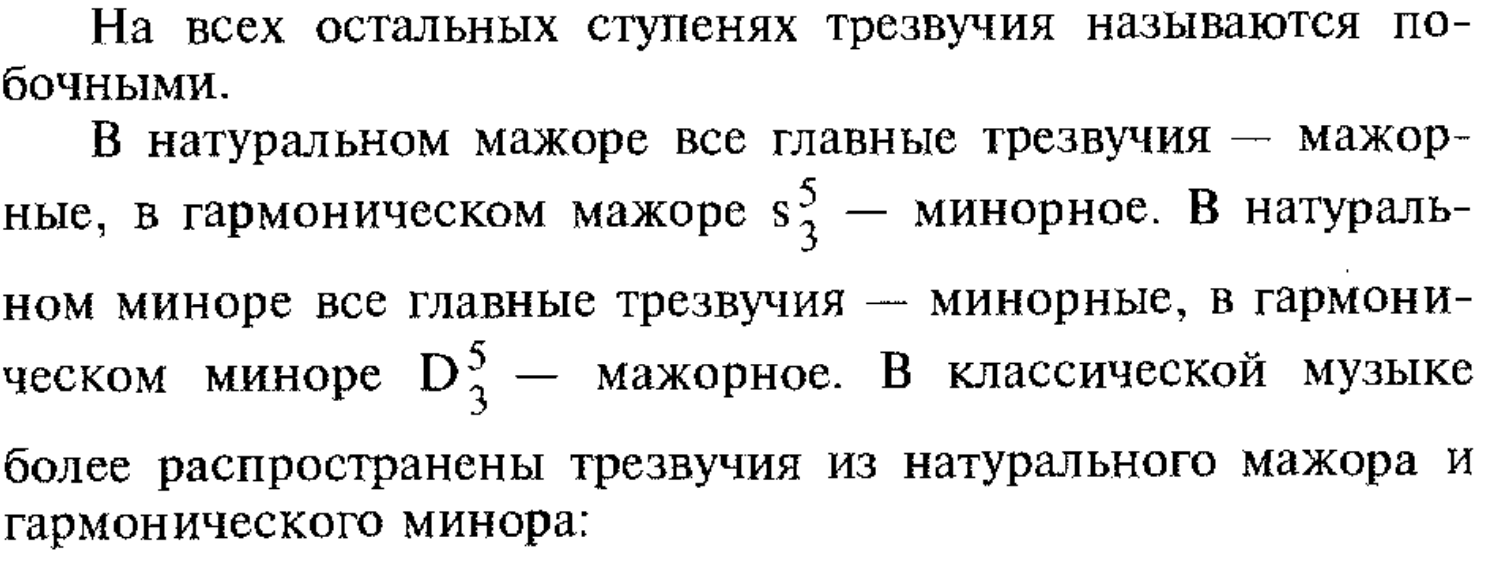 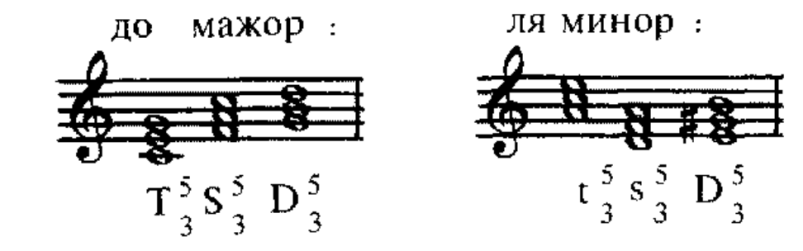 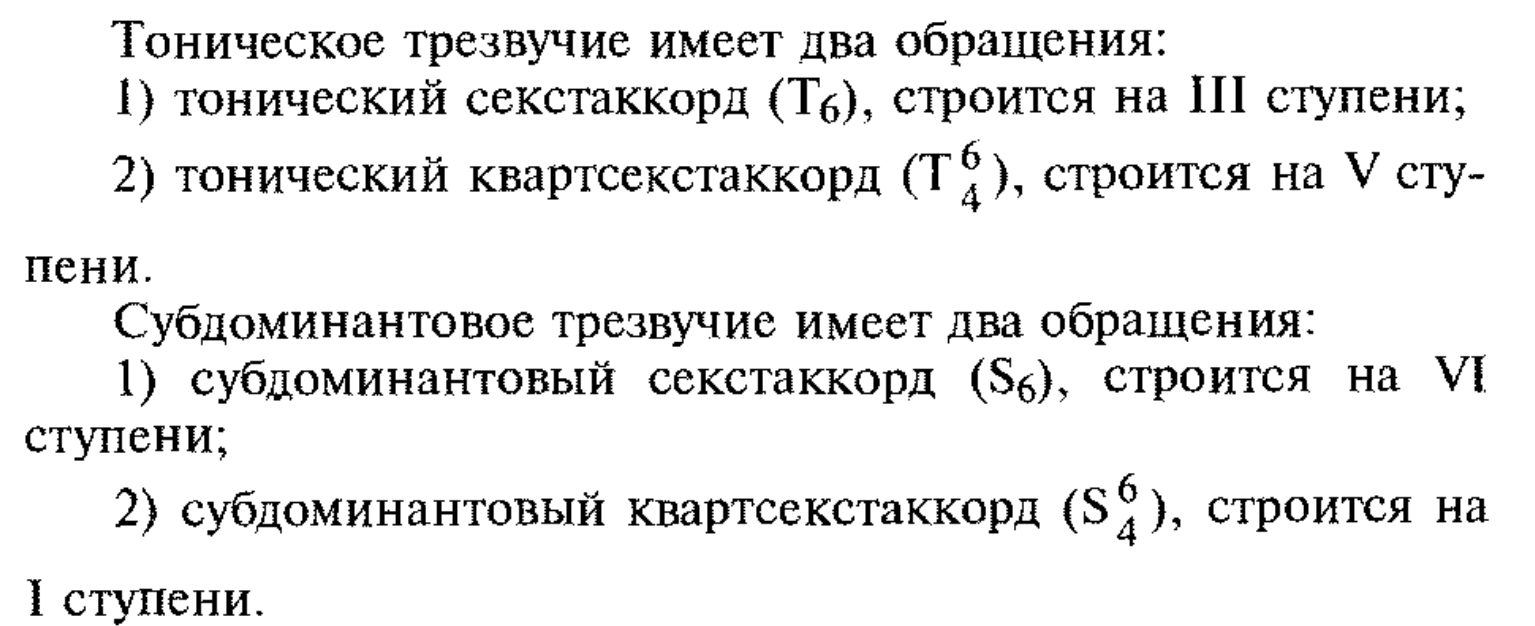 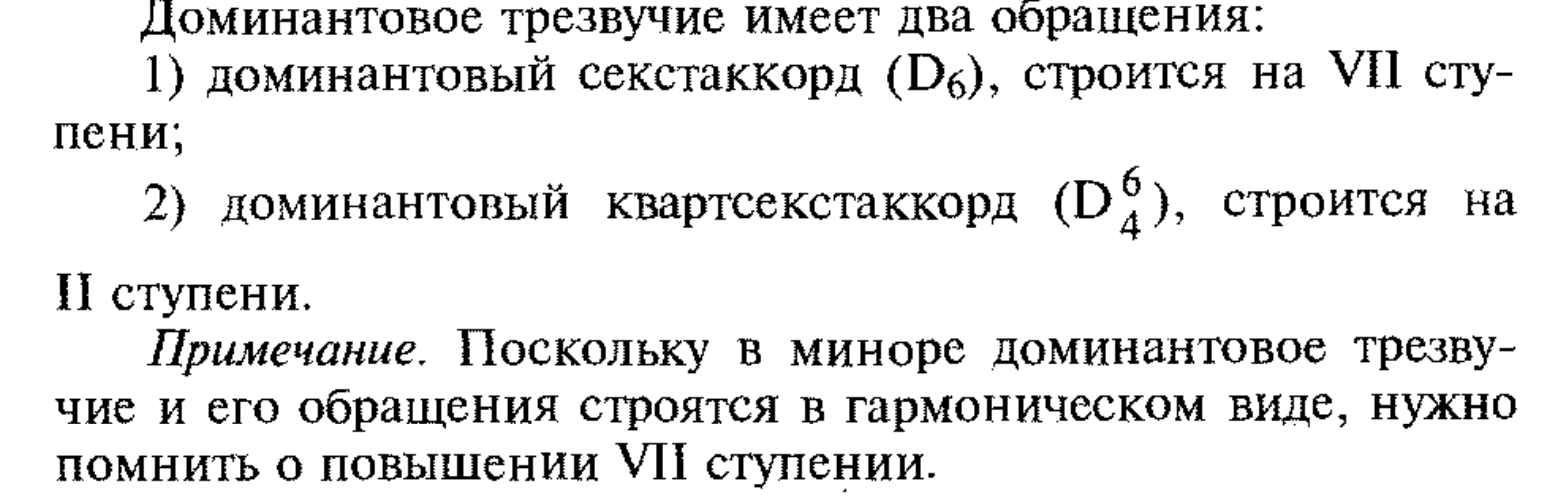 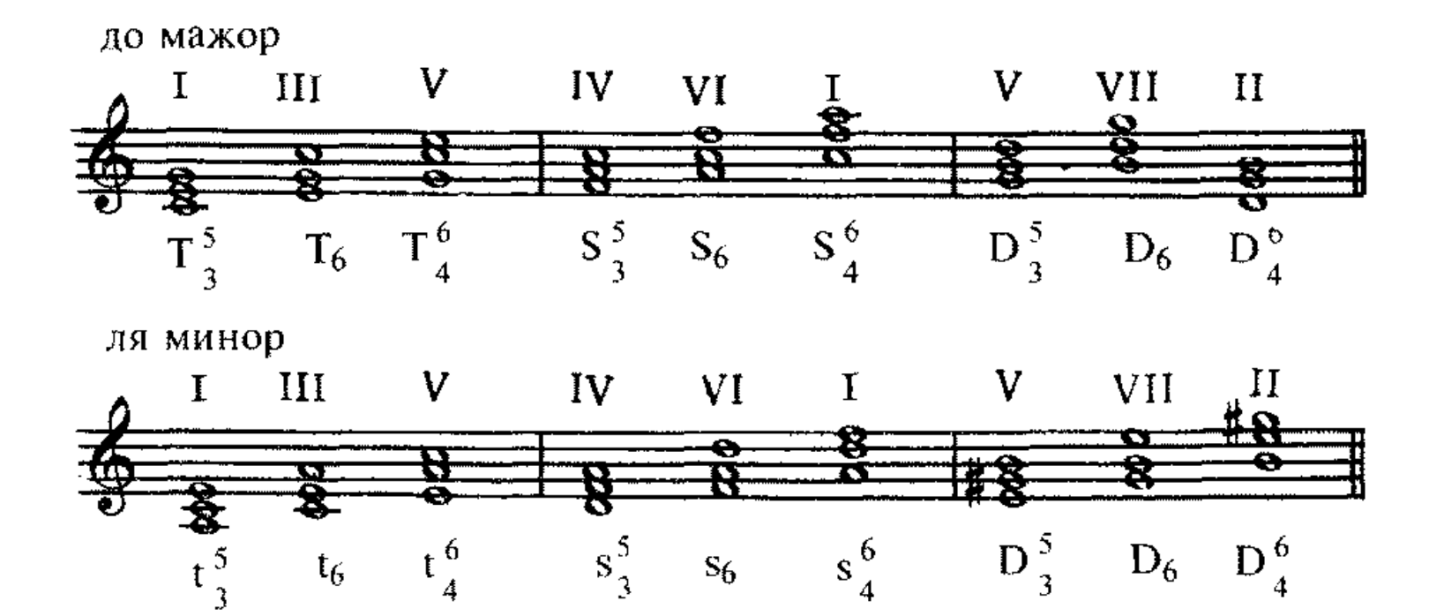 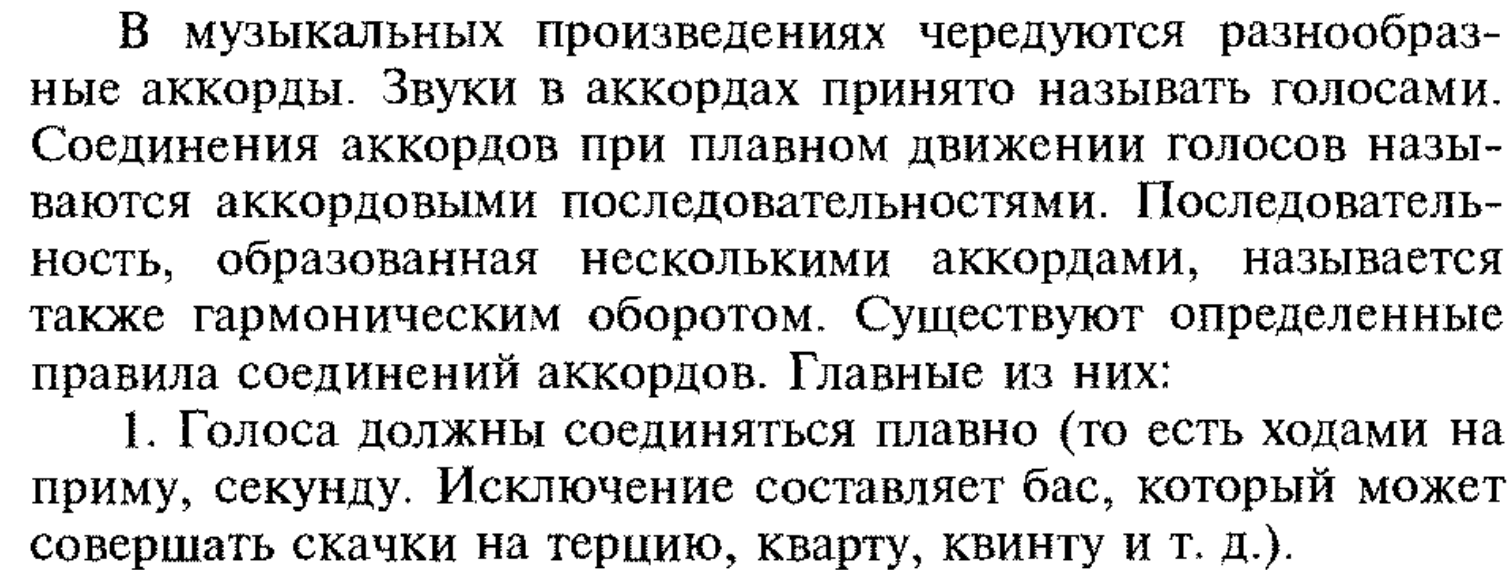 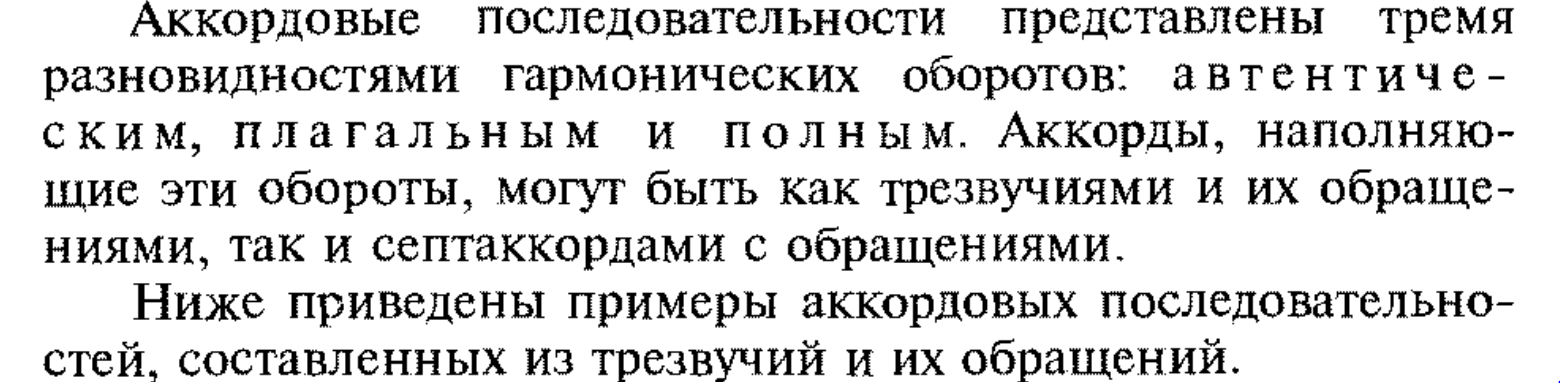 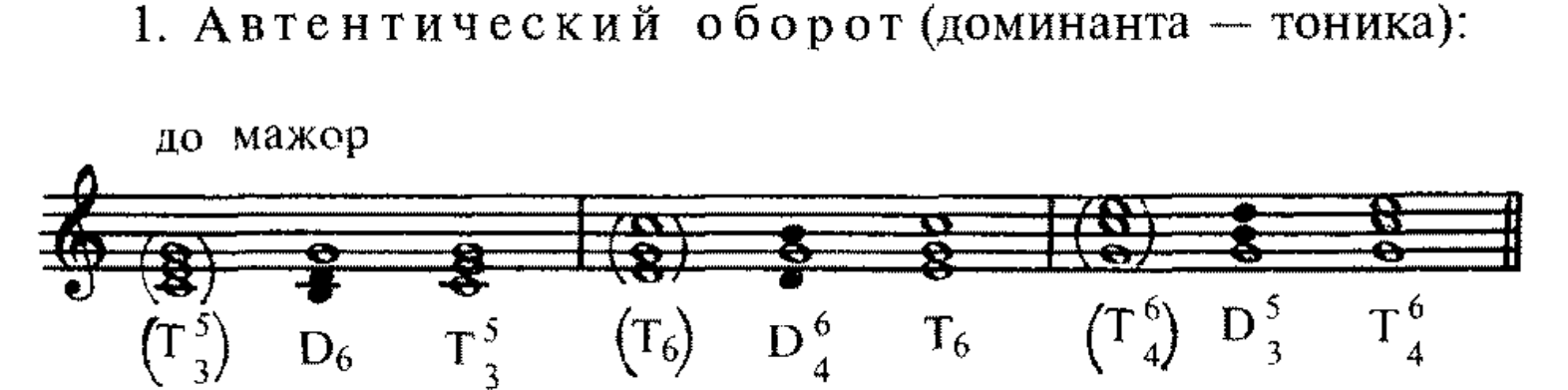 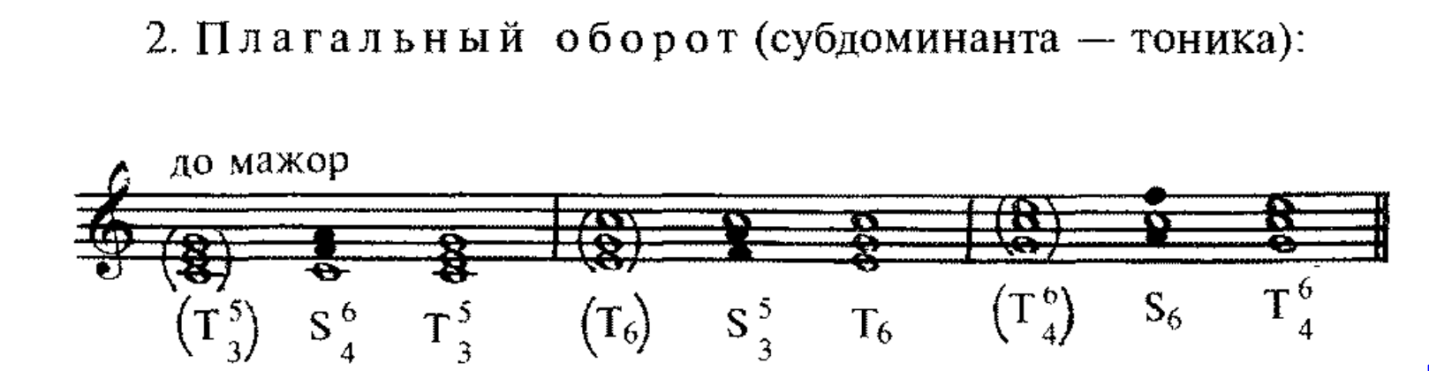 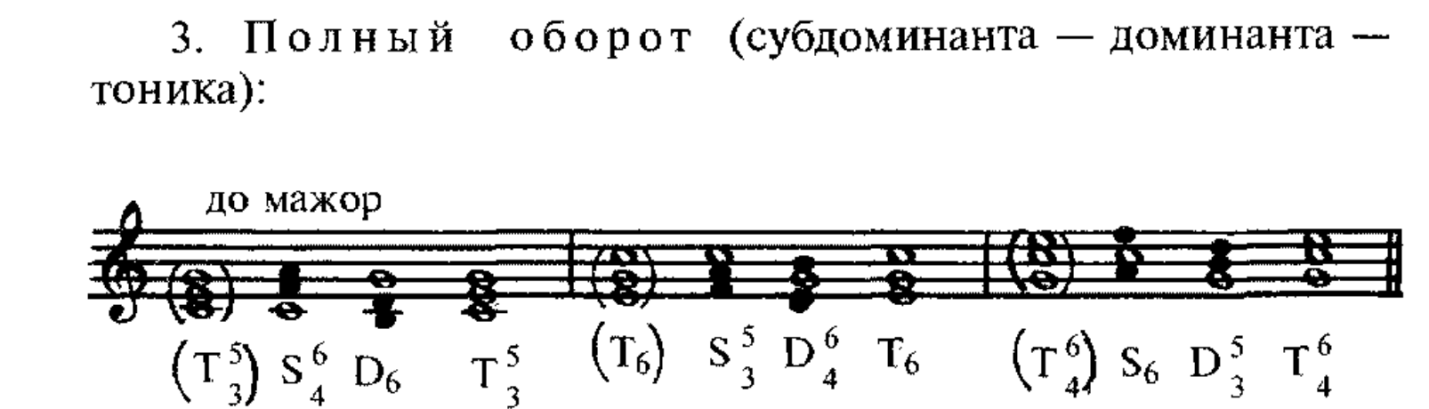 Задание: 1. Построить трезвучия главных ступеней с обращениями в тональностях с 2-мя диезами.2. Построить плагальный и автентический обороты в тональностях с 2-мя бемолями.Выполненные задания отправлять на электронную почту alien1693@mail.ru